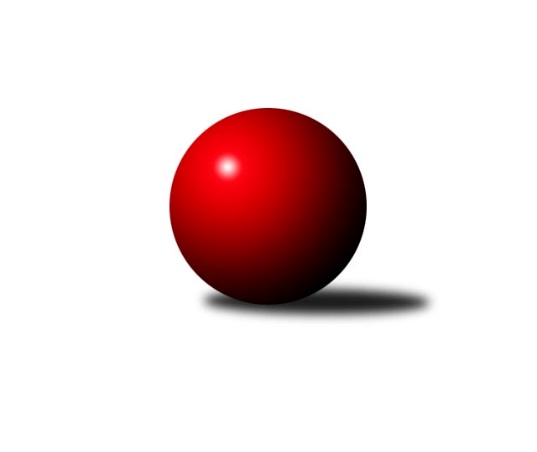 Č.10Ročník 2022/2023	13.11.2022Nejlepšího výkonu v tomto kole: 2681 dosáhlo družstvo: KK Slavoj CMistrovství Prahy 1 2022/2023Výsledky 10. kolaSouhrnný přehled výsledků:TJ Kobylisy B	- KK Velké Popovice	6.5:1.5	2367:2163	10.0:2.0	8.11.SK Žižkov C	- TJ Radlice B	8:0	2653:2443	9.0:3.0	9.11.TJ Rudná	- SK Meteor C	8:0	2658:2357	10.0:2.0	9.11.TJ Kobylisy A	- SK Uhelné sklady	6:2	2351:2314	8.5:3.5	10.11.VSK ČVUT 	- KK Konstruktiva C	3:5	2560:2572	4.0:8.0	10.11.SC Olympia Radotín	- KK Slavoj C	2:6	2522:2681	3.5:8.5	10.11.KK Slavia Praha	- SK Žižkov B		dohrávka		10.1.Tabulka družstev:	1.	KK Slavoj C	8	7	0	1	43.0 : 21.0 	62.5 : 33.5 	 2563	14	2.	TJ Rudná	9	7	0	2	54.5 : 17.5 	75.0 : 33.0 	 2554	14	3.	KK Konstruktiva C	9	5	2	2	40.5 : 31.5 	62.0 : 46.0 	 2448	12	4.	VSK ČVUT	10	6	0	4	42.0 : 38.0 	58.5 : 61.5 	 2507	12	5.	TJ Kobylisy A	10	5	1	4	44.5 : 35.5 	60.0 : 60.0 	 2406	11	6.	TJ Kobylisy B	8	5	0	3	38.0 : 26.0 	57.5 : 38.5 	 2491	10	7.	SC Olympia Radotín	10	5	0	5	42.0 : 38.0 	61.0 : 59.0 	 2480	10	8.	SK Žižkov B	7	4	0	3	31.0 : 25.0 	46.0 : 38.0 	 2494	8	9.	TJ Radlice B	8	3	1	4	23.0 : 41.0 	40.5 : 55.5 	 2431	7	10.	KK Slavia Praha	9	3	1	5	33.0 : 39.0 	52.0 : 56.0 	 2467	7	11.	SK Meteor C	9	3	0	6	26.5 : 45.5 	45.0 : 63.0 	 2371	6	12.	SK Uhelné sklady	10	2	2	6	33.0 : 47.0 	53.0 : 67.0 	 2439	6	13.	SK Žižkov C	9	2	0	7	26.5 : 45.5 	41.5 : 66.5 	 2394	4	14.	KK Velké Popovice	8	0	3	5	18.5 : 45.5 	29.5 : 66.5 	 2338	3Podrobné výsledky kola:	 TJ Kobylisy B	2367	6.5:1.5	2163	KK Velké Popovice	Pavel Moravec	 	 173 	 228 		401 	 2:0 	 331 	 	155 	 176		Bedřich Švec	Petr Moravec	 	 212 	 188 		400 	 2:0 	 363 	 	184 	 179		Ladislav Musil	Robert Kratochvíl	 	 202 	 220 		422 	 2:0 	 379 	 	190 	 189		Jaruška Havrdová	Jan Nowak	 	 184 	 176 		360 	 1:1 	 364 	 	182 	 182		Petr Kapal	Zdeněk Šrot	 	 182 	 196 		378 	 1:1 	 378 	 	177 	 201		Jiří Mrzílek	Michal Matyska	 	 210 	 196 		406 	 2:0 	 348 	 	172 	 176		Tomáš Jícharozhodčí: vedoucí oddíluNejlepší výkon utkání: 422 - Robert Kratochvíl	 SK Žižkov C	2653	8:0	2443	TJ Radlice B	Stanislava Sábová	 	 209 	 239 		448 	 1:1 	 421 	 	219 	 202		Jan Kamín	Tomáš Pokorný	 	 206 	 227 		433 	 1:1 	 428 	 	216 	 212		Lukáš Lehner	Pavel Váňa	 	 221 	 212 		433 	 2:0 	 385 	 	178 	 207		Pavlína Kašparová	Adam Vaněček	 	 234 	 249 		483 	 2:0 	 409 	 	216 	 193		Leoš Kofroň	Petr Opatovský	 	 223 	 171 		394 	 1:1 	 373 	 	181 	 192		Radek Lehner	Jaroslav Pýcha	 	 236 	 226 		462 	 2:0 	 427 	 	216 	 211		Marek Lehnerrozhodčí:  Vedoucí družstevNejlepší výkon utkání: 483 - Adam Vaněček	 TJ Rudná	2658	8:0	2357	SK Meteor C	Pavel Kasal	 	 231 	 218 		449 	 2:0 	 344 	 	191 	 153		Jindra Pokorná	Pavel Strnad	 	 216 	 266 		482 	 2:0 	 405 	 	195 	 210		Zdeněk Barcal	Jarmila Zimáková	 	 198 	 232 		430 	 2:0 	 338 	 	161 	 177		Josef Kučera	Jan Rokos	 	 189 	 231 		420 	 1:1 	 405 	 	199 	 206		Josef Tesař	Miluše Kohoutová	 	 201 	 222 		423 	 2:0 	 420 	 	199 	 221		Jan Petráček	Jaromír Bok	 	 236 	 218 		454 	 1:1 	 445 	 	215 	 230		Josef Jurášekrozhodčí:  Vedoucí družstevNejlepší výkon utkání: 482 - Pavel Strnad	 TJ Kobylisy A	2351	6:2	2314	SK Uhelné sklady	Lubomír Chudoba	 	 215 	 196 		411 	 2:0 	 378 	 	187 	 191		Zbyněk Sedlák	Václav Bouchal	 	 196 	 196 		392 	 1.5:0.5 	 370 	 	196 	 174		Antonín Knobloch	Pavel Mezek	 	 209 	 214 		423 	 2:0 	 411 	 	206 	 205		Martin Novák	Karel Sedláček	 	 171 	 189 		360 	 0:2 	 405 	 	203 	 202		Miloslav Dušek	Pavel Červinka	 	 209 	 209 		418 	 2:0 	 370 	 	187 	 183		Bohumil Bazika	Vladimír Kohout	 	 141 	 206 		347 	 1:1 	 380 	 	178 	 202		Jan Hloušekrozhodčí:  Vedoucí družstevNejlepší výkon utkání: 423 - Pavel Mezek	 VSK ČVUT 	2560	3:5	2572	KK Konstruktiva C	Jiří Piskáček	 	 250 	 202 		452 	 1:1 	 414 	 	211 	 203		Petra Vesecká	Jan Knyttl	 	 219 	 229 		448 	 0:2 	 459 	 	222 	 237		Stanislav Vesecký	Pavel Jahelka	 	 239 	 217 		456 	 2:0 	 404 	 	221 	 183		Petr Barchánek	Adam Vejvoda	 	 235 	 213 		448 	 1:1 	 428 	 	190 	 238		Ivan Harašta	Miroslav Kochánek	 	 183 	 171 		354 	 0:2 	 428 	 	213 	 215		Miroslav Klement	Milan Vejvoda	 	 218 	 184 		402 	 0:2 	 439 	 	250 	 189		Samuel Fujkorozhodčí: Vedoucí družstevNejlepší výkon utkání: 459 - Stanislav Vesecký	 SC Olympia Radotín	2522	2:6	2681	KK Slavoj C	Robert Asimus	 	 204 	 199 		403 	 0:2 	 494 	 	255 	 239		Viktor Jungbauer	Vladimír Zdražil	 	 205 	 216 		421 	 1:1 	 426 	 	215 	 211		Jiří Kašpar	Vojtěch Zlatník	 	 206 	 203 		409 	 0:2 	 455 	 	228 	 227		Stanislav Březina	Pavel Dvořák	 	 210 	 198 		408 	 1.5:0.5 	 405 	 	210 	 195		Jan Bürger	Petr Dvořák	 	 221 	 203 		424 	 0:2 	 460 	 	251 	 209		Petr Pravlovský	Martin Pondělíček	 	 214 	 243 		457 	 1:1 	 441 	 	231 	 210		Anton Stašákrozhodčí:  Vedoucí družstevNejlepší výkon utkání: 494 - Viktor JungbauerPořadí jednotlivců:	jméno hráče	družstvo	celkem	plné	dorážka	chyby	poměr kuž.	Maximum	1.	Vladimír Zdražil 	SC Olympia Radotín	479.72	317.6	162.2	4.5	3/4	(498)	2.	Jan Kamín 	TJ Radlice B	446.33	300.7	145.6	3.8	6/6	(483)	3.	Michal Matyska 	TJ Kobylisy B	444.15	299.1	145.1	5.7	4/4	(496)	4.	Ludmila Erbanová 	TJ Rudná	443.00	304.3	138.7	3.8	5/5	(489)	5.	Viktor Jungbauer 	KK Slavoj C	441.56	301.9	139.6	5.4	6/6	(494)	6.	Pavel Červinka 	TJ Kobylisy A	440.86	293.3	147.6	3.6	4/4	(484)	7.	Stanislav Březina 	KK Slavoj C	436.89	292.0	144.9	2.3	6/6	(475)	8.	Lukáš Lehner 	TJ Radlice B	436.25	294.5	141.8	3.2	6/6	(463)	9.	Pavel Jahelka 	VSK ČVUT 	434.63	300.1	134.5	5.3	4/4	(480)	10.	Robert Asimus 	SC Olympia Radotín	434.54	294.6	140.0	3.3	4/4	(482)	11.	Jan Knyttl 	VSK ČVUT 	434.33	301.6	132.7	7.0	4/4	(480)	12.	Jan Nowak 	TJ Kobylisy B	432.17	299.9	132.3	7.3	4/4	(497)	13.	Adam Vejvoda 	VSK ČVUT 	431.43	292.0	139.4	5.3	4/4	(478)	14.	Jan Neckář 	SK Žižkov B	430.50	301.3	129.3	7.1	4/4	(482)	15.	Jan Bürger 	KK Slavoj C	428.89	293.8	135.1	3.7	6/6	(474)	16.	Anton Stašák 	KK Slavoj C	428.50	292.0	136.5	4.1	5/6	(474)	17.	Martin Pondělíček 	SC Olympia Radotín	427.71	296.5	131.2	5.9	3/4	(472)	18.	Miluše Kohoutová 	TJ Rudná	427.44	289.5	137.9	3.8	5/5	(450)	19.	Filip Knap 	KK Slavia Praha	426.43	290.1	136.4	5.0	5/5	(466)	20.	Jaromír Bok 	TJ Rudná	423.80	285.6	138.2	6.4	5/5	(455)	21.	Miloslav Všetečka 	SK Žižkov B	423.63	295.1	128.5	7.2	4/4	(466)	22.	Martin Lukáš 	SK Žižkov B	420.78	298.6	122.2	7.7	3/4	(443)	23.	Martin Novák 	SK Uhelné sklady	420.50	291.1	129.4	6.2	6/6	(461)	24.	Pavel Strnad 	TJ Rudná	420.40	302.5	117.9	9.3	5/5	(482)	25.	Stanislav Vesecký 	KK Konstruktiva C	420.36	287.7	132.7	8.8	5/5	(459)	26.	Petr Barchánek 	KK Konstruktiva C	420.20	286.9	133.3	4.7	4/5	(466)	27.	Aleš Jungmann 	KK Slavia Praha	418.93	290.8	128.1	5.9	5/5	(446)	28.	Jiří Kašpar 	KK Slavoj C	417.22	284.4	132.8	7.1	6/6	(441)	29.	Tomáš Dvořák 	SK Uhelné sklady	417.20	289.0	128.3	5.8	5/6	(443)	30.	Milan Vejvoda 	VSK ČVUT 	416.21	284.9	131.3	8.8	4/4	(471)	31.	Pavel Váňa 	SK Žižkov C	415.72	290.0	125.7	8.3	5/5	(457)	32.	Robert Kratochvíl 	TJ Kobylisy B	413.83	288.4	125.4	5.8	3/4	(433)	33.	Karel Vaňata 	KK Slavia Praha	412.05	281.5	130.6	7.2	5/5	(445)	34.	Irini Sedláčková 	SK Žižkov B	411.25	285.6	125.6	7.9	4/4	(434)	35.	Jiří Piskáček 	VSK ČVUT 	410.73	287.3	123.5	9.1	3/4	(453)	36.	Zdeněk Novák 	KK Slavia Praha	410.70	290.6	120.2	10.1	5/5	(430)	37.	Jan Hloušek 	SK Uhelné sklady	410.45	293.8	116.7	7.8	5/6	(439)	38.	Hana Kovářová 	KK Konstruktiva C	410.19	287.9	122.3	8.5	4/5	(480)	39.	Pavel Dvořák 	SC Olympia Radotín	410.07	292.4	117.6	10.1	4/4	(450)	40.	Ladislav Musil 	KK Velké Popovice	409.53	287.3	122.3	5.9	5/5	(466)	41.	Tomáš Kazimour 	SK Žižkov C	409.25	286.3	123.0	6.1	4/5	(471)	42.	Petr Moravec 	TJ Kobylisy B	407.94	287.0	120.9	9.8	4/4	(436)	43.	Pavel Moravec 	TJ Kobylisy B	407.85	288.3	119.6	7.1	4/4	(448)	44.	Jan Neckář  ml.	SK Žižkov B	407.67	286.6	121.1	10.4	4/4	(451)	45.	Jan Václavík 	KK Slavia Praha	407.50	286.4	121.2	8.9	5/5	(440)	46.	Jan Rokos 	TJ Rudná	407.12	291.1	116.0	8.5	5/5	(453)	47.	Stanislava Sábová 	SK Žižkov C	406.96	282.1	124.8	7.4	5/5	(461)	48.	Josef Tesař 	SK Meteor C	406.56	287.6	118.9	9.4	6/6	(456)	49.	Václav Bouchal 	TJ Kobylisy A	406.29	287.6	118.7	8.5	3/4	(434)	50.	Samuel Fujko 	KK Konstruktiva C	406.28	286.2	120.1	9.5	5/5	(439)	51.	Zdeněk Barcal 	SK Meteor C	406.25	284.8	121.5	8.6	6/6	(473)	52.	Přemysl Šámal 	SK Meteor C	406.25	286.9	119.4	10.1	4/6	(415)	53.	Jiří Mrzílek 	KK Velké Popovice	406.03	290.0	116.1	6.6	5/5	(444)	54.	Karel Mašek 	TJ Kobylisy A	404.93	282.0	122.9	6.7	3/4	(465)	55.	Zbyněk Sedlák 	SK Uhelné sklady	404.87	289.7	115.1	9.3	6/6	(452)	56.	Ivan Harašta 	KK Konstruktiva C	402.60	291.8	110.8	9.3	4/5	(468)	57.	Petr Knap 	KK Slavia Praha	402.05	283.6	118.5	10.0	5/5	(472)	58.	Josef Gebr 	SK Žižkov B	401.50	290.2	111.3	8.3	4/4	(435)	59.	Lubomír Chudoba 	TJ Kobylisy A	400.54	280.4	120.1	7.9	4/4	(441)	60.	Antonín Knobloch 	SK Uhelné sklady	399.43	287.1	112.3	9.4	6/6	(422)	61.	Jan Petráček 	SK Meteor C	399.42	289.3	110.2	10.8	6/6	(446)	62.	Tomáš Pokorný 	SK Žižkov C	399.25	288.9	110.4	10.0	4/5	(451)	63.	Miroslav Klement 	KK Konstruktiva C	398.30	283.6	114.7	8.9	5/5	(428)	64.	Martin Kučerka 	KK Velké Popovice	397.50	282.8	114.8	9.4	4/5	(433)	65.	Pavlína Kašparová 	TJ Radlice B	395.83	283.6	112.2	12.7	6/6	(439)	66.	Vojtěch Zlatník 	SC Olympia Radotín	394.89	281.0	113.9	9.9	3/4	(442)	67.	Radek Lehner 	TJ Radlice B	394.61	277.2	117.4	10.2	6/6	(443)	68.	Jaruška Havrdová 	KK Velké Popovice	394.60	275.7	118.9	10.6	5/5	(416)	69.	Zdeněk Šrot 	TJ Kobylisy B	392.67	283.4	109.3	12.3	3/4	(411)	70.	Bohumil Bazika 	SK Uhelné sklady	390.70	277.8	112.9	10.6	6/6	(417)	71.	Marek Lehner 	TJ Radlice B	390.20	280.2	110.0	10.8	5/6	(427)	72.	Leoš Kofroň 	TJ Radlice B	388.56	273.2	115.3	11.8	6/6	(441)	73.	Josef Jurášek 	SK Meteor C	388.10	277.2	110.9	10.4	5/6	(445)	74.	Josef Mach 	TJ Kobylisy B	386.42	273.2	113.3	11.2	3/4	(411)	75.	Petr Opatovský 	SK Žižkov C	386.19	273.5	112.7	9.6	4/5	(415)	76.	Petr Dvořák 	SC Olympia Radotín	385.21	276.3	108.9	10.0	4/4	(486)	77.	Karel Sedláček 	TJ Kobylisy A	381.67	264.1	117.5	8.6	3/4	(406)	78.	Bedřich Švec 	KK Velké Popovice	375.10	269.6	105.5	11.2	5/5	(432)	79.	Petr Kapal 	KK Velké Popovice	372.00	262.8	109.2	9.9	5/5	(408)	80.	Miroslav Kochánek 	VSK ČVUT 	371.78	266.9	104.8	11.2	3/4	(439)	81.	Jiří Ujhelyi 	SC Olympia Radotín	370.11	268.6	101.6	14.6	3/4	(398)	82.	Josef Kučera 	SK Meteor C	369.88	260.4	109.5	13.2	4/6	(441)	83.	Vladimír Kohout 	TJ Kobylisy A	357.67	261.0	96.7	14.3	3/4	(384)		Pavel Kasal 	TJ Rudná	470.00	319.7	150.3	4.3	3/5	(490)		Petr Pravlovský 	KK Slavoj C	460.00	314.0	146.0	4.0	1/6	(460)		Jaroslav Pýcha 	SK Žižkov C	459.50	317.0	142.5	5.0	1/5	(462)		Josef Pokorný 	SK Žižkov C	458.00	324.0	134.0	9.0	1/5	(458)		Vojtěch Vojtíšek 	TJ Kobylisy A	454.00	305.0	149.0	6.0	1/4	(454)		Luboš Kocmich 	VSK ČVUT 	443.00	283.5	159.5	1.0	2/4	(462)		Miroslav Bubeník 	KK Slavoj C	437.56	303.8	133.8	7.8	3/6	(465)		Jarmila Zimáková 	TJ Rudná	430.00	287.0	143.0	5.0	1/5	(430)		Peter Koščo 	TJ Rudná	429.00	278.0	151.0	6.0	1/5	(429)		Radek Pauk 	SC Olympia Radotín	428.50	299.5	129.0	8.5	1/4	(447)		Anna Sailerová 	SK Žižkov B	426.17	294.0	132.2	5.0	2/4	(454)		Daniel Kulhánek 	KK Slavoj C	420.00	307.0	113.0	6.0	1/6	(420)		Petra Vesecká 	KK Konstruktiva C	414.00	293.0	121.0	13.0	1/5	(414)		Jiří Váňa 	SK Žižkov C	414.00	301.0	113.0	12.0	1/5	(414)		David Knoll 	VSK ČVUT 	411.00	294.0	117.0	10.0	1/4	(411)		Miloslav Dušek 	SK Uhelné sklady	402.75	280.8	122.0	5.0	2/6	(415)		Adam Vaněček 	SK Žižkov C	402.27	288.7	113.6	10.7	3/5	(483)		Dana Školová 	SK Uhelné sklady	401.00	306.0	95.0	12.0	1/6	(401)		Jiří Spěváček 	TJ Rudná	400.89	278.3	122.6	7.8	3/5	(463)		Karel Hybš 	KK Konstruktiva C	399.50	284.8	114.7	9.5	3/5	(440)		Zuzana Edlmannová 	SK Meteor C	399.00	278.0	121.0	6.0	1/6	(399)		Pavel Mezek 	TJ Kobylisy A	395.00	279.4	115.6	11.0	2/4	(423)		Ivana Vlková 	SK Meteor C	391.67	277.7	114.0	8.2	3/6	(421)		Martin Šimek 	SC Olympia Radotín	390.00	269.0	121.0	10.0	1/4	(390)		Roman Hrdlička 	KK Slavoj C	389.00	267.0	122.0	6.0	1/6	(389)		Vladislav Škrabal 	SK Žižkov C	388.00	274.0	114.0	12.5	2/5	(390)		Tomáš Herman 	SK Žižkov C	387.00	265.0	122.0	7.0	1/5	(387)		Jindra Pokorná 	SK Meteor C	383.00	278.0	105.0	9.5	3/6	(442)		Tomáš Kuneš 	VSK ČVUT 	382.00	294.0	88.0	24.0	1/4	(382)		Karel Erben 	TJ Kobylisy B	378.00	259.0	119.0	12.0	1/4	(378)		Tomáš Jícha 	KK Velké Popovice	374.00	268.5	105.5	10.5	2/5	(400)		Michal Truksa 	SK Žižkov C	372.00	280.0	92.0	14.0	1/5	(372)		Jiří Škoda 	VSK ČVUT 	363.00	249.0	114.0	9.0	1/4	(363)		Jana Procházková 	KK Velké Popovice	357.50	270.0	87.5	14.0	2/5	(374)		Tomáš Jiránek 	KK Slavia Praha	354.00	260.3	93.8	12.8	2/5	(356)		Jaromír Žítek 	TJ Kobylisy A	348.13	268.0	80.1	17.0	2/4	(389)		Filip Lafek 	SK Žižkov C	308.00	241.0	67.0	20.0	1/5	(308)		Petr Lavička 	TJ Radlice B	290.00	211.0	79.0	26.0	1/6	(290)Sportovně technické informace:Starty náhradníků:registrační číslo	jméno a příjmení 	datum startu 	družstvo	číslo startu18892	Miloslav Dušek	10.11.2022	SK Uhelné sklady	3x15353	Jarmila Zimáková	09.11.2022	TJ Rudná	1x12108	Pavel Kasal	09.11.2022	TJ Rudná	3x20191	Jaroslav Pýcha	09.11.2022	SK Žižkov C	2x26382	Vojtěch Zlatník	10.11.2022	SC Olympia Radotín	5x
Hráči dopsaní na soupisku:registrační číslo	jméno a příjmení 	datum startu 	družstvo	26912	Petra Vesecká	10.11.2022	KK Konstruktiva C	Program dalšího kola:11. kolo15.11.2022	út	17:00	SK Meteor C - TJ Kobylisy B	15.11.2022	út	19:30	KK Slavoj C - SK Žižkov C	16.11.2022	st	17:00	SK Žižkov B - TJ Rudná	16.11.2022	st	17:30	TJ Radlice B - KK Slavia Praha	17.11.2022	čt	17:30	KK Velké Popovice - TJ Kobylisy A	Nejlepší šestka kola - absolutněNejlepší šestka kola - absolutněNejlepší šestka kola - absolutněNejlepší šestka kola - absolutněNejlepší šestka kola - dle průměru kuželenNejlepší šestka kola - dle průměru kuželenNejlepší šestka kola - dle průměru kuželenNejlepší šestka kola - dle průměru kuželenNejlepší šestka kola - dle průměru kuželenPočetJménoNázev týmuVýkonPočetJménoNázev týmuPrůměr (%)Výkon4xViktor JungbauerSlavoj C4943xViktor JungbauerSlavoj C115.624941xAdam VaněčekŽižkov C4832xPavel StrnadRudná113.34822xPavel StrnadRudná4821xKarel VaňataSlavia111.894521xJaroslav PýchaŽižkov C4621xAdam VaněčekŽižkov C111.724833xPetr PravlovskýSlavoj C4601xPavel MezekKobylisy A110.54231xStanislav VeseckýKonstruktiva C4591xRobert KratochvílKobylisy B110.24422